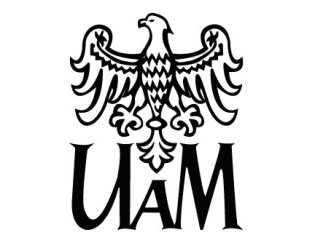 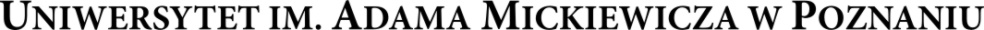 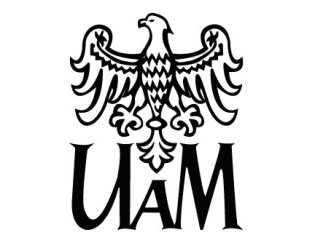 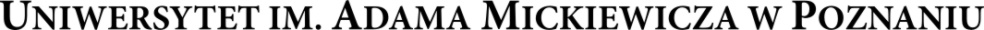 CZĘŚĆ 1 (Wypełnia doktorant – czytelnie)Przewodniczący Rady naukowej dyscypliny nauki o Ziemi i środowiskuprof. UAM dr hab. Grzegorz RachlewiczZwracam się z wnioskiem o wyznaczenie promotora, promotorów lub promotora i promotora pomocniczego* w związku z ubieganiem się o nadanie stopnia doktora w dyscyplinie nauki o Ziemi i środowiskuNa promotora proponuję:……………………………………………………………………………………………………………Imię i nazwisko, tytuł,  wydział, dyscyplinaE-mail:…………………………………………   nr tel.:…………………………………………….Na promotora lub promotora pomocniczego proponuję **:……………………………………………………………………………………………………………Imię i nazwisko, tytuł, wydział, dyscyplinaE-mail:…………………………………………   nr tel.:…………………………………………….Uzasadnienie…………………………………………………………………………………………………………………………………………………………………………………………………………………………………………………………………………………………………………………………………………………………………………………………………………………………………………………………………………………………………………………………………………………………………CZĘŚĆ 2 (Wypełnia promotor/promotorzy/ promotor pomocniczy: proponowany )*Wybrać właściwe.**Doktorant może przygotować rozprawę doktorską pod opieką: i) promotora, ii) promotorów lub iii) promotora i promotora pomocniczego. Realizacja rozprawy pod opieką promotorów jest zalecana w przypadku badań interdyscyplinarnych. Rolą promotora pomocniczego jest wspieranie doktoranta w jego badaniach naukowych  w porozumieniu z promotorem.Planowany tytuł rozprawy doktorskiej:……………………………………………………………………………………………………………………………………………………………………………………………………………………………………………Streszczenie:………………………………………………………………………………………………………………………………………………………………………………………………………………………………………………………………………………………………………………………………………………………………………………………………………………………………………………………………………………………………………………………………………………………………………………………………………………………………………………………………………………………………………………………………………………………………………………………………………………………………………………………………………………………………………………………………………………………………………………………………………………………………………………………………………………………………………………………………………………………………………………………………………………………………………………………………………………………………………………………………………………………………………………………………………………………………………………………………………………………………………………………………………………………………………………………………………………………………………………………………………………………………………………………………………………………………………………………………………………………………………………………………………………………………………………………………………………………………………………………………Do wniosku dołącza sięzaświadczenie kierownika studiów doktoranckich potwierdzające zrealizowanie programu studiów doktoranckich;życiorys;informację o dorobku publikacyjnym (wskazanie listy i liczby punktów)odpis dyplomu potwierdzający uzyskanie tytułu zawodowego magistra, magistra inżyniera albo równorzędnegodokumenty potwierdzające efekty uczenia się w zakresie znajomości nowożytnego języka obcego potwierdzone na zasadach określonych w rozporządzeniu Ministra Nauki i Szkolnictwa Wyższego z dnia 19 stycznia 2018 r. w sprawie szczegółowego trybu i warunków przeprowadzania czynności w przewodzie doktorskim, w postępowaniu habilitacyjnym oraz w postępowaniu o nadanie tytułu profesora (Dz.U. z 2018 r. poz. 261). – jeśli dotyczyPodpis doktorantaWNIOSEK O WYZNACZENIE PROMOTORA, PROMOTORÓW LUB PROMOTORA I PROMOTORA POMOCNICZEGOStudia doktoranckie WNGiGIMIĘ I NAZWISKO  Adres email  i nr telefonuAdres zamieszkaniaAdres do korespondencjiData i miejsce urodzeniaPESELWYRAŻAM ZGODĘNIE WYRAŻAM ZGODYUWAGI:Data:PODPIS PROMOTORA:UWAGI:Data:PODPIS PROMOTORA:UWAGI:Data:PODPIS PROMOTORA:UWAGI:Data:PODPIS PROMOTORA:WYRAŻAM ZGODĘNIE WYRAŻAM ZGODYUWAGI:Data:PODPIS PROMOTORA LUB PROMOTORA POMOCNICZEGO:UWAGI:Data:PODPIS PROMOTORA LUB PROMOTORA POMOCNICZEGO:UWAGI:Data:PODPIS PROMOTORA LUB PROMOTORA POMOCNICZEGO:UWAGI:Data:PODPIS PROMOTORA LUB PROMOTORA POMOCNICZEGO: